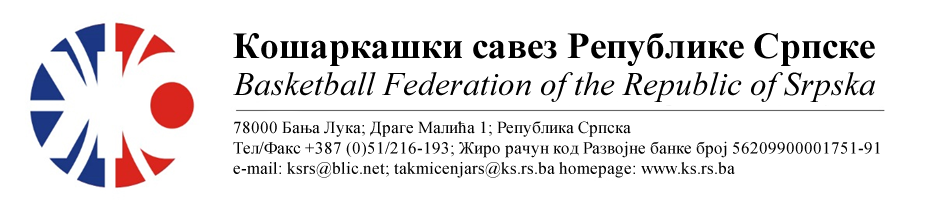 ПОДРУЧНИ КОШАРКАШКИ САВЕЗ БИЈЕЉИНАБИЛТЕН БР. 16 (кадети)Такмичарска сезона 2022/202316.колоТАБЕЛА :* УТ – Број одиграних утакмица, ПОБ – Број остварених побједа, ПОР – Број пораза, КПО – Бројпостигнутих поена, КПР – Број примљених поена, КР – Кош разлика, БОД – Број Бодова.ОДЛУКЕ : Утакмица КК РадникБНБ – КК Милићи региструје се службеним резултатом 20:00 у корист КК Радник БНБ, а КК Милићи не добија бод за пласманКажњава се КК Милићи са............................................................200 КМ-због недоласка на утакмицу(Тачка 8.1 Пропозиција ПКС Бијељина)ОДЛУКЕ :Заостале утакмице које треба одиграти:2. КК Братунац – КК Радник БНБ53. КК 10.Август – КК Милићи59. КК Милићи – КК ЛавовиКомесар ПКС БијељинаМиодраг Ивановић с.р.Утакмица76Слободна екипаКК 10.АВГУСТ РезултатУтакмица76Утакмица76Утакмица77Слободна екипаКК ЛАВОВИРезултатУтакмица77Утакмица77Утакмица78КК БРАТУНАЦСлободна екипаРезултатУтакмица78Утакмица78Утакмица79ОКК ДРИНА ПРИНЦИПСлободна екипаРезултатУтакмица79Утакмица79Утакмица80КК РАДНИК БНБКК МИЛИЋИ РезултатУтакмица80Тодоровић/ Тешановић, БеговићТодоровић/ Тешановић, Беговић20:00()Утакмица80КК Милићи у предвиђено вријеме се није појавио на терену за игруКК Милићи у предвиђено вријеме се није појавио на терену за игруКК Милићи у предвиђено вријеме се није појавио на терену за игруЕКИПАУТПОБПОРКПОКПРКРБОД1ОКК ДРИНА ПРИНЦИП880613358+255162КК РАДНИК БНБ871573360+213153КК БРАТУНАЦ844503480+23124КК 10.АВГУСТ826434496-62105КК ЛАВОВИ817290568-27896КК МИЛИЋИ (-1)615179330-1516